Муниципальное бюджетное дошкольное образовательное учреждениеДетский сад № 28 «Дельфин»общеразвивающего вида с приоритетным осуществлением социально-личностного направления развития воспитанниковПроект «Профессии Земли Кузбасской»Воспитатели: Салагина Н. Н.2015-2016 уч.г.Цель: Проект направлен на ознакомление детей с миром профессий, формирует представление о профессиях, востребованных в родном крае, воспитывает уважительное отношение к труду. Задачи: Составление реестра профессий, которыми владеют родители и близкие родственники детей. В ходе изучения древа профессий каждой семьи дети знакомятся с требованиями, которые та или иная профессия предъявляет к человеку, а так же с влиянием личностных особенностей человека на успешность и результативность профессиональной деятельности.Инструмент: Анкетирование «Древо профессии вашей семьи» (Приложение №1)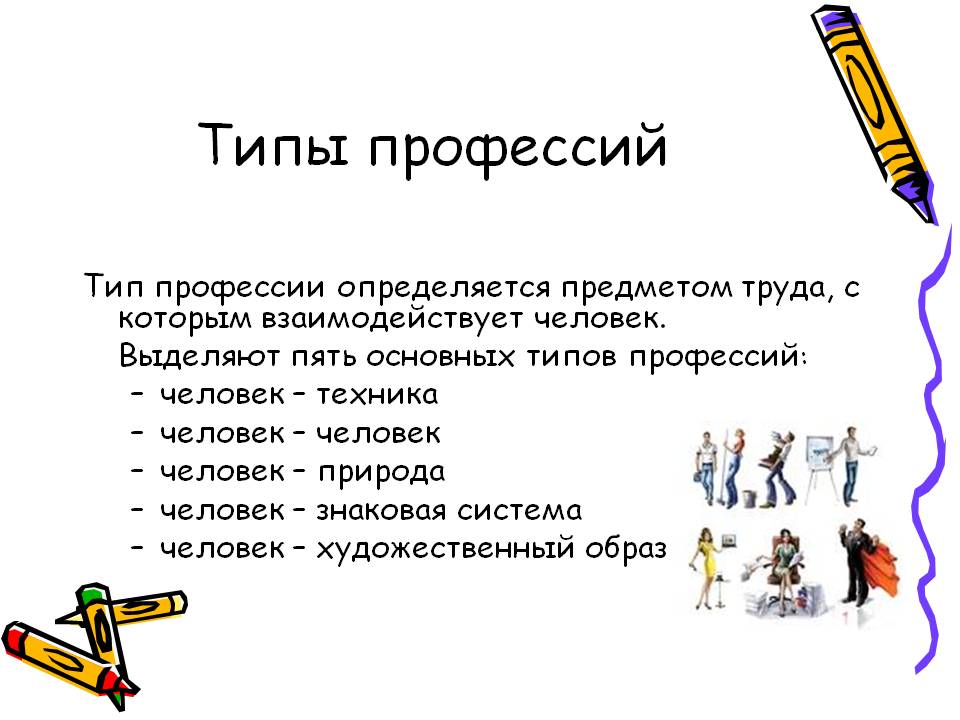 Человек – Природа 
Когда мы связываем деятельность человека с природой, имеется в виду живая природа, и прежде всего растительные и животные организмы. Конечно, это не значит, что специалисты этого типа профессий не связаны с техникой, но для них она выступает средством, а не основным предметом труда. Вот несколько профессий: микробиолог, рыбовод, тракторист-машинист широкого профиля, ветеринарный врач, оператор животноводческих комплексов и механизированных ферм, цветовод и т.д.Человек – Техника 
Самыми распространенными являются профессии, связанные с техникой. К ним относятся профессии, связанные с обслуживанием техники, ее ремонтом, установкой и наладкой, управлением, в том числе и управлением подъемных и транспортных средств: слесарь-ремонтник, наладчик технологического оборудования, водитель, механик. 
Сюда же входят и профессии по производству и обработке металлов, их механической сборке и монтажу, а также по сборке и монтажу электрооборудования: слесарь-механик, токарь, сталевар, сборщик часов, инженер-физик и др.
В тех случаях, когда труд специалиста направлен на монтаж, ремонт любых сооружений, конструкций, – это тоже описываемый тип профессии архитектор, строитель, техник, сантехник и др.
В этот же тип профессий включают профессии по обработке и использованию неметаллических изделий, полуфабрикатов, промышленных товаров: заготовщик верха обуви, огранщик алмазов, ткач, столяр и др.; по переработке продуктов сельского хозяйства: пекарь, кондитер, инженер-технолог по переработке пищевых продуктов и др.; по добыче или обработке горных пород, грунтов: проходчик, шахтер, дизелист буровой установки и др.Человек – Человек 
Труд людей этих профессий направлен на воспитание и обучение, информирование, бытовое, торговое, медицинское обслуживание людей. Он связан с управлением, руководством людьми или коллективами. В этих видах деятельности в процессе труда люди взаимодействуют между собой. К этому типу профессий относятся учитель, экскурсовод, продавец, врач, рекламный агент и др.Человек – Знаковая система
Часто объектом труда человека выступают различные знаки: устная или письменная речь, цифры, химические и физические символы, ноты, схемы, карты, графики, рисунки, дорожные знаки и т.п. К таким профессиям относятся корректор, экономист, программист, стенографистка, машинистка, чертежник, нотографик, топограф и др.Человек – Художественный образ
К этому типу относится труд, который связан с изобразительной, музыкальной, литературной и актерской деятельностью: конструктор-модельер одежды, витражист, фотограф-художник, музыкант, артист, журналист, визажист, декоратор, художник, дизайнер и др.Анализ анкет «Древо профессий»В анкетировании приняли участие 100% родителей.Проанализировав анкеты выяснили, что в некоторых семьях  существуют профессиональные династии:  Работники трамвайного ДЭПо нашего города – Золотаревы;Шахтеры – Валлиулины, Новоселовы, Ковалевы, Демины, Митичкины, Смышляевы, Шишкановы, Чупины, Ананьевы, Бутыловы, Жовба.Работники ЖД  - Смышляевы.Большинство профессий – это профессии относящиеся к типу Человек – Техника.На основании этого были проведены ознакомительные беседы с детьми по профессиям.Тип профессииНазвание профессииЧеловек-человекУчительЧеловек-человекМедицинская сестраЧеловек-человекФельдшерЧеловек-человекПродавецЧеловек-человекБиблиотекарьЧеловек-человекБарменЧеловек-человекГардеробщикЧеловек-человекМладший воспитательЧеловек-человекМетодистЧеловек-человекКондукторЧеловек-человекКассирЧеловек-человекВоенныйЧеловек – ПриродаЖивотноводЧеловек – ПриродаТрактористЧеловек – ПриродаАгрономЧеловек – ПриродаКомбайнерЧеловек – ПриродаДояркаЧеловек – ПриродаТелятницаЧеловек – ПриродаСкотникЧеловек – Знаковая системаБухгалтерЧеловек – Знаковая системаМашинисткаЧеловек – Знаковая системаИнженерЧеловек – ТехникаПортнойЧеловек – ТехникаСлесарьЧеловек – ТехникаСтолярЧеловек – ТехникаПрачкаЧеловек – ТехникаУборщицаЧеловек – ТехникаПекарьЧеловек – ТехникаАрматурщикЧеловек – ТехникаКузнецЧеловек – ТехникаТелеграфистЧеловек – ТехникаОператор почтовой связиЧеловек – ТехникаСтроительЧеловек – ТехникаСварщикЧеловек – ТехникаКаменщикЧеловек – ТехникаПлотникЧеловек – ТехникаЭлектрогазосварщикЧеловек – ТехникаОтделочникЧеловек – ТехникаЭлектромонтажник измерительных приборовЧеловек – ТехникаКонтролер измерительных приборовЧеловек – ТехникаЭлектрикЧеловек – ТехникаЭлектромонтер-монтажникЧеловек – ТехникаШахтерЧеловек – ТехникаТехнологЧеловек – ТехникаШвеяЧеловек – ТехникаОбвальщик мясаЧеловек – ТехникаСтрелочникЧеловек – ТехникаОсмоторщик-автоматчик РЖДЧеловек – ТехникаМашинист ВМК РЖДЧеловек – ТехникаПроводник